Meaningful Encounter Feedback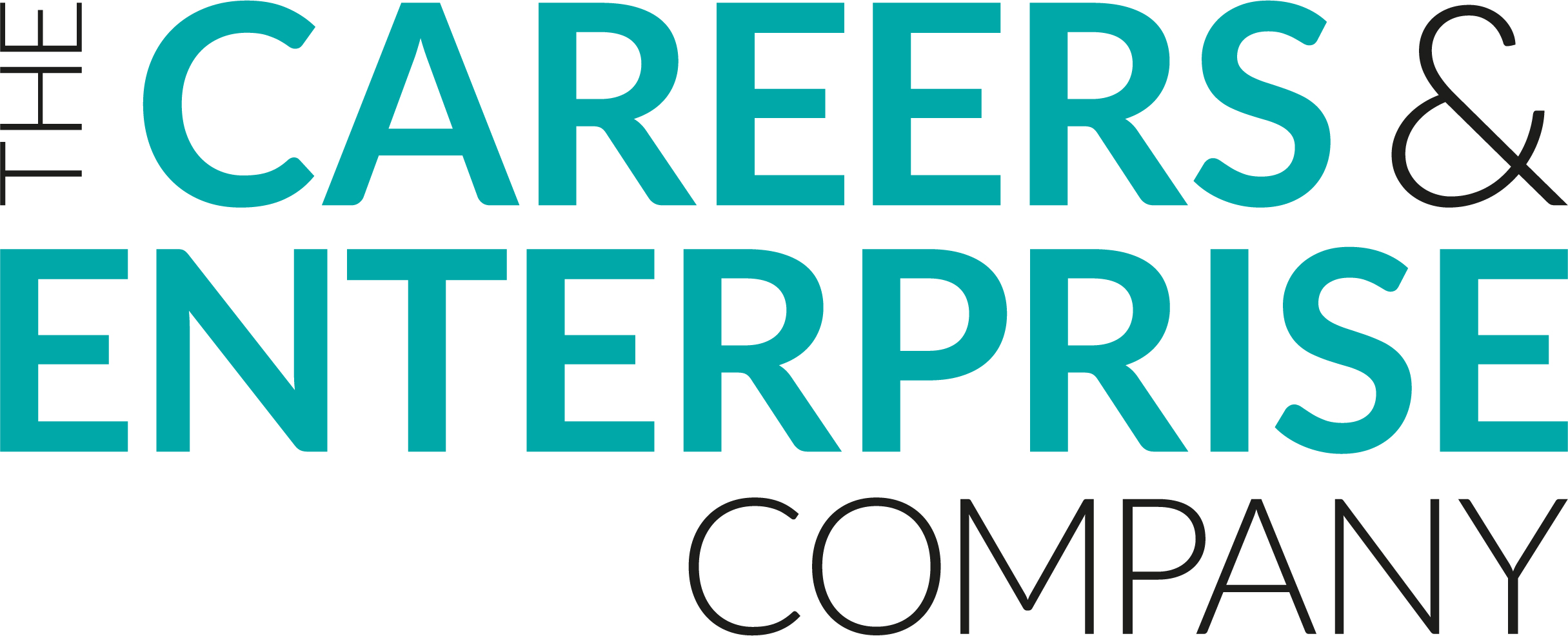 StudentStudent Name:Event Title:Year Group/Key Stage:Preparation & IntentPreparation & IntentPreparation & IntentPreparation & IntentPreparation & IntentI was well prepared for this event and understood the purpose of the eventI was well prepared for this event and understood the purpose of the eventI was well prepared for this event and understood the purpose of the eventI was well prepared for this event and understood the purpose of the eventI was well prepared for this event and understood the purpose of the eventStrongly agreeAgreeNeither Agree nor DisagreeDisagreeStrongly DisagreeOrganisation and ImplementationOrganisation and ImplementationOrganisation and ImplementationOrganisation and ImplementationOrganisation and ImplementationI enjoyed the eventI enjoyed the eventI enjoyed the eventI enjoyed the eventI enjoyed the eventStrongly agreeAgreeNeither Agree nor DisagreeDisagreeStrongly DisagreeEmployers and staff seemed well prepared for this eventEmployers and staff seemed well prepared for this eventEmployers and staff seemed well prepared for this eventEmployers and staff seemed well prepared for this eventEmployers and staff seemed well prepared for this eventStrongly agreeAgreeNeither Agree nor DisagreeDisagreeStrongly DisagreeImpactImpactImpactImpactImpactThis event has helped me to understand careers and the world of work This event has helped me to understand careers and the world of work This event has helped me to understand careers and the world of work This event has helped me to understand careers and the world of work This event has helped me to understand careers and the world of work Strongly agreeAgreeNeither Agree nor DisagreeDisagreeStrongly DisagreeThis event has helped me to develop key skills (i.e. listening, presenting, problem solving, creativity, staying positive, aiming high, leadership, teamwork)This event has helped me to develop key skills (i.e. listening, presenting, problem solving, creativity, staying positive, aiming high, leadership, teamwork)This event has helped me to develop key skills (i.e. listening, presenting, problem solving, creativity, staying positive, aiming high, leadership, teamwork)This event has helped me to develop key skills (i.e. listening, presenting, problem solving, creativity, staying positive, aiming high, leadership, teamwork)This event has helped me to develop key skills (i.e. listening, presenting, problem solving, creativity, staying positive, aiming high, leadership, teamwork)Strongly agreeAgreeNeither Agree nor DisagreeDisagreeStrongly DisagreePlease reflect here on what you have learned in this eventPlease reflect here on what you have learned in this eventPlease reflect here on what you have learned in this eventPlease reflect here on what you have learned in this eventPlease reflect here on what you have learned in this eventWhat went well about this event?What went well about this event?What went well about this event?What went well about this event?What went well about this event?How could this event be even better?How could this event be even better?How could this event be even better?How could this event be even better?How could this event be even better?